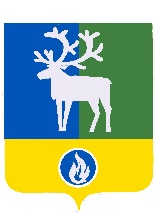 СЕЛЬСКОЕ ПОСЕЛЕНИЕ КАЗЫМБЕЛОЯРСКИЙ РАЙОНХАНТЫ-МАНСИЙСКИЙ АВТОНОМНЫЙ ОКРУГ – ЮГРАпроектСОВЕТ ДЕПУТАТОВ СЕЛЬСКОГО ПОСЕЛЕНИЯ КАЗЫМРЕШЕНИЕот                           2017 года                                                                                          	№ О внесении изменения в решение Совета депутатов сельского поселения Казым от 22 октября 2012 года № 30             Совет депутатов сельского поселения Казым  р е ш и л :    1. Внести в Правила землепользования и застройки сельского поселения Казым, утвержденные решением Совета депутатов сельского поселения Казым от 22 октября 2012 года № 30 «Об утверждении Правил землепользования и застройки сельского поселения Казым» следующее изменение: 1)  часть 2 статьи 23 раздела I дополнить пунктом 1.1 следующего содержания:«1.1) поступление от уполномоченного Правительством Российской Федерации федерального органа исполнительной власти обязательного для исполнения в сроки, установленные законодательством Российской Федерации, предписания об устранении нарушений ограничений использования объектов недвижимости, установленных на приаэродромной территории, которые допущены в правилах землепользования и застройки поселения;»2. Опубликовать настоящее решение в бюллетене «Официальный вестник сельского поселения Казым».3. Настоящее решение вступает в силу после его официального опубликования, но не ранее 30 сентября 2017 года.Глава сельского поселения Казым                                                                 А.Х.Назырова